Cyfry rzymskie są dziś używane głównie ze względów historycznych                       i sentymentalnych. Możemy je spotkać na tarczach luksusowych zegarków.                          Za ich pomocą numerowane są kolejne tomy opracowań, czasopism, początkowe strony niektórych podręczników, miesiące w datach. Tak podawane są lata produkcji na taśmach filmowych. Nikt jednak nie używa systemu rzymskiego do obliczeń. A przecież cyfry rzymskie królowały w matematyce przez prawie tysiąc lat. Królowały i skutecznie spowalniały rozwój technik rachunkowych i całej matematyki.Proponujemy Ci rozwiązanie na ocenę zadań związanych z rzymskim systemem zapisywania liczb. Rozwiązania zadań możesz dostarczyć do końca października. nauczycielki matematykiZapisz podane liczby w systemie rzymskim: 28, 490, 2017, 51 200.Zapisz podane liczby w systemie dziesiątkowym: XV, LXXXI, MMMCDXL, XDCCCXLVII.Czy liczba XXVII jest parzysta? Ile jest liczb naturalnych większych od XIX i mniejszych od XXVI? O ile większa jest liczba XXIV od liczby IX? Z 10 patyczków ułóż w systemie rzymskim takie dwie liczb, żeby ich suma była równa 30. Ile różnych par liczb zapisanych w systemie rzymskim, z zakresu od                 1 do 30, możesz ułożyć, wykorzystując do każdej pary dokładnie dziesięć patyczków?Jaką najmniejszą i jaką największą liczbę z zakresu od 1 do 30 możesz ułożyć w systemie rzymskim, używając na każdą z nich trzy patyczki?Zmień położenie jednego patyczka, aby otrzymać prawidłowe działanie.VI + VI = XVI + III  = XI IX − II = IXXIII − IX  = II 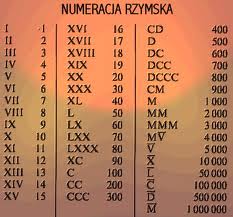 